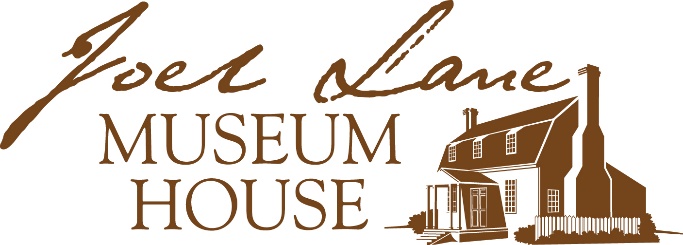 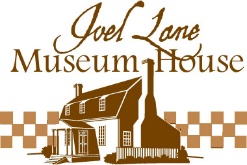 Yes, I want to have a brick paver inscribed to support Joel Lane Museum House’s Commemorative Brick Campaign!Name _______________________________________Address _____________________________________City, State, Zip _______________________________Phone _______________________________________Email __________________________________________Number of pavers @ $85 				 	$____________I’d like to make an additional donation of 			$____________Total enclosed 							$____________I would like to pay by _____Check or ______MasterCard or Visa 	Please list all digits from your credit card     Expiration Date	Security code from back of cardSignature___________________________________________	Note: A 1% convenience fee will be added to card-not-present orders.			  	 	   Per paver engraving desired—limit: three lines of text and 17 characters (including spaces and punctuation) per line. (Attach additional sheet if more than one paver is desired.)___ ___ ___ ___ ___ ___ ___ ___ ___ ___ ___ ___ ___ ___ ___ ___ ___ (Limit 17 letters, spaces, and punctuation ___ ___ ___ ___ ___ ___ ___ ___ ___ ___ ___ ___ ___ ___ ___ ___ ___  per line)___ ___ ___ ___ ___ ___ ___ ___ ___ ___ ___ ___ ___ ___ ___ ___ ___Mail to: Joel Lane Museum HouseP O Box 10884Raleigh NC 27605Questions? Phone the office at 919-833-3431 or email joellane@bellsouth.net.Financial information about this organization and a copy of its license are available from the State Solicitation Licensing Branch at 888-830-4989.	